Properties of shapesHERE’S THE MATHS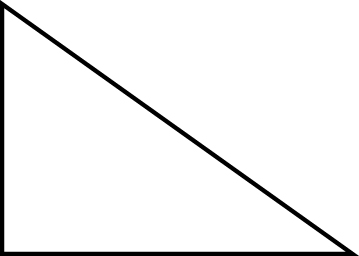 Triangles have 3 straight sides. 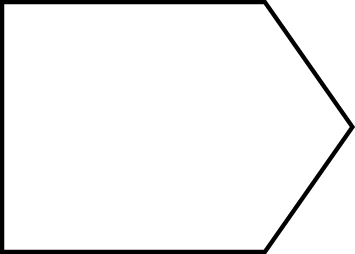 Pentagons have 5 straight sides.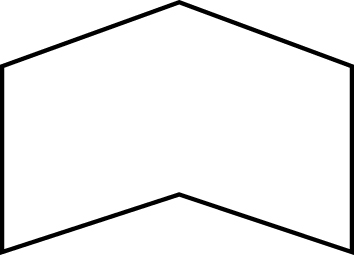 Hexagons have 6 straight sides. 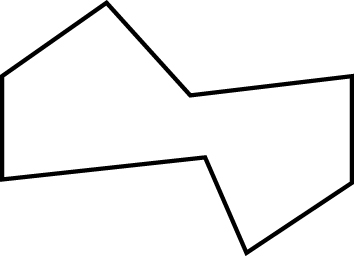 Octagons have 8 straight sides.The sides in a shape do not all have to be the same length. ACTIVITYWhat to doDraw and then cut out a range of different shapes with 
3, 5, 6 and 8 sides.Challenge your child to sort the shapes into four groups: triangles, pentagons, hexagons and octagons. Help them to write a label for each group.Variations A timer could be used to create an extra challenge. Each time your child completes the task, challenge them to beat their previous best time.Ask your child to find all of one shape – triangles, pentagons, hexagons or octagons.Ask your child to make their own shapes to add to each group.QUESTIONS TO ASKPrimary 3  
Maths 
Newsletter 1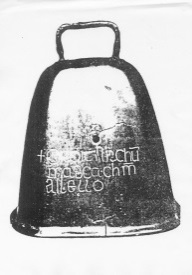 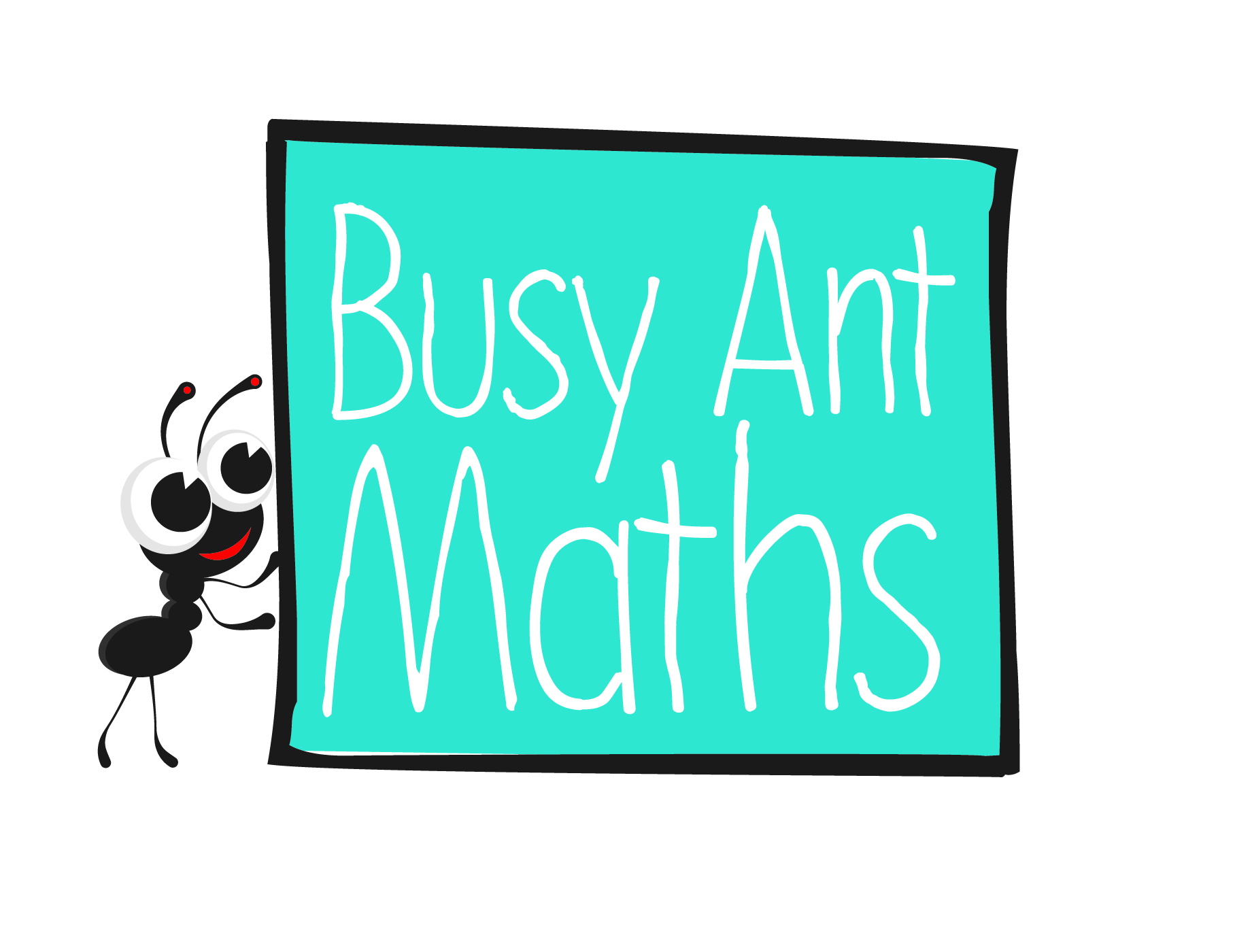 Date: ______________________	Name: ______________________Number and place valueHERE’S THE MATHS< means ‘less than’	> means ‘greater than’	= means ‘equals’ or ‘is equal to’The wider part of < and > belongs next to the larger number and the narrow point belongs next to the smaller number, e.g. 26 < 42 (26 is less than 42) and 42 > 26 (42 is greater than 26).ACTIVITY                                                Tens digit               Ones digit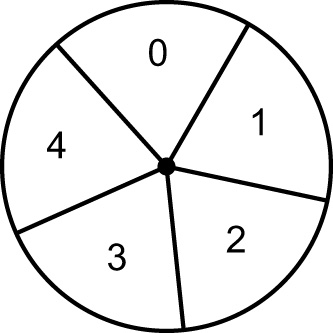 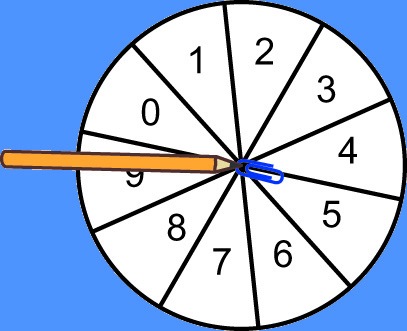 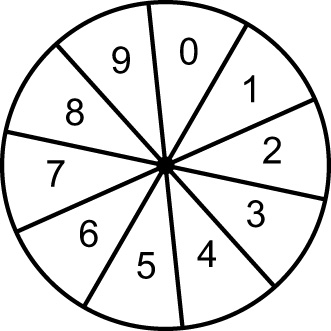 What to doUse the paper clip and pencil as shown in the picture above to create a spinner.Take turns to create a 2-digit number by first spinning on the tens digit circle and then the ones digit circle. Say the number and write it on a piece of paper. Draw a box to the right of it. Repeat to make a second 2-digit number, say it and write it to the right of the box, e.g. 36  47.Write the correct less than or greater than sign (< or >) in the box in between the two numbers.Score a point for every correct comparison. The winner is the player with the most points after a chosen number of turns or a set amount of time.Variation Look for 2-digit numbers up to 50 in everyday life and compare them.QUESTIONS TO ASKAddition and subtractionHERE’S THE MATHSAn addition and subtraction fact family is a group of four related facts made using the same three numbers. This fact family is made using the numbers 2, 10 and 12:10 + 2 = 12	2 + 10 = 12	12 − 10 = 2	12 − 2 = 10ACTIVITYWhat to doTake turns to pick two numbers from the grid above.Agree whether to add or subtract the two numbers (if adding, the total must be 20 or less) and each write the calculation on your own piece of paper.Use the three numbers to create your own fact family by writing the other three related addition and subtraction facts.VariationWrite each number 0 to 20 on a small piece of paper and arrange them in groups of three numbers that make fact families. Write +, − and = on other pieces of paper and then time how long it takes to arrange each set of three numbers in all four ways.QUESTIONS TO ASK